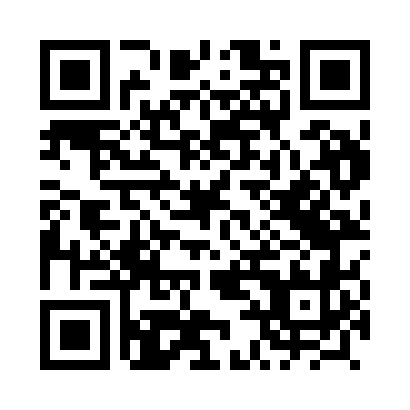 Prayer times for Czarnyz, PolandMon 1 Apr 2024 - Tue 30 Apr 2024High Latitude Method: Angle Based RulePrayer Calculation Method: Muslim World LeagueAsar Calculation Method: HanafiPrayer times provided by https://www.salahtimes.comDateDayFajrSunriseDhuhrAsrMaghribIsha1Mon4:186:1812:475:147:189:102Tue4:166:1612:475:167:199:123Wed4:136:1312:475:177:219:144Thu4:106:1112:465:187:239:175Fri4:076:0912:465:197:259:196Sat4:046:0712:465:207:269:217Sun4:016:0412:465:227:289:248Mon3:586:0212:455:237:309:269Tue3:556:0012:455:247:319:2810Wed3:525:5812:455:257:339:3111Thu3:495:5512:455:267:359:3312Fri3:465:5312:445:277:369:3613Sat3:435:5112:445:297:389:3814Sun3:405:4912:445:307:409:4115Mon3:375:4712:445:317:419:4316Tue3:335:4412:435:327:439:4617Wed3:305:4212:435:337:459:4818Thu3:275:4012:435:347:469:5119Fri3:245:3812:435:357:489:5420Sat3:215:3612:425:367:509:5621Sun3:175:3412:425:387:529:5922Mon3:145:3212:425:397:5310:0223Tue3:115:3012:425:407:5510:0524Wed3:075:2812:425:417:5710:0725Thu3:045:2612:415:427:5810:1026Fri3:005:2412:415:438:0010:1327Sat2:575:2212:415:448:0210:1628Sun2:535:2012:415:458:0310:1929Mon2:505:1812:415:468:0510:2230Tue2:465:1612:415:478:0710:25